VALORACIÓN DE PROGRESO DE FORMACIÓN EN CENTRO 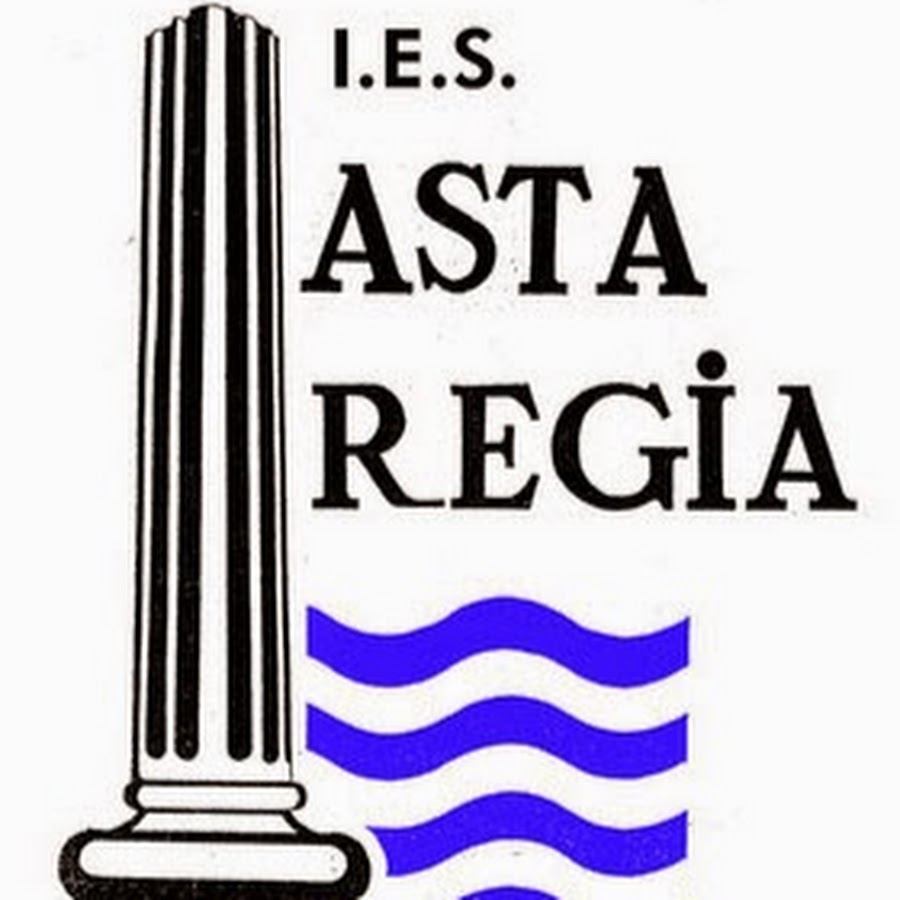 Esta tabla refleja el progreso del grupo hasta el 15 de marzo. Puede ayudar al grupo a reflexionar sobre el trabajo realizado hasta el momento y a introducir los cambios y mejoras que se consideren necesarios.Indicadores del ProgresoValoraciónValoraciónValoraciónValoraciónActuaciones Se han realizado las reuniones previstas hasta el momento1234-Reunión Inicial-Reunión Formativa 1º trimestre (Ple, Symbaloo)-Reunión Formativa 2º trimestre (Prezi, Storybird)La asistencia a las sesiones presenciales sin asesoramiento externo es regular1234Todos los componentes del Grupo de Trabajo asisten a las sesiones formativas previstas.Nivel de consecución de los objetivos propuestos. Valoración de los indicadores1234-Se conoce y se ha creado un Entorno Personal de Aprendizaje (PLE)-Se ha creado un perfil en Symbaloo-Se han elaborado webmixes, por parte del profesorado y del alumnado-Se ha creado un perfil en Prezi-Se han elaborado presentaciones de contenidos con prezi, por parte del profesorado y alumnado-Se han elaborado cuentos con Storybird por parte del profesorado y alumnado (en proceso)Se están seleccionando, preparando o elaborando  materiales de calidad e innovadores para la puesta en práctica en el aula1234-Presentación para Symbaloo-Manual Técnico de Prezi-Manual Técnico de Storybird-Manual Técnico de BlogSe están realizado lecturas, análisis y reflexión posterior de documentos1234-Lectura sobrel el Entorno Personal de Aprendizaje -Lectura del Manual Técnico de Prezi-Lectura del Manual Técnico de StorybirdSe está utilizado una metodología colaborativa de trabajo 1234-Trabajamos siempre desde plataformas colaborativas (Colabora 3.0 y Drive) y con objetivos comunes de trabajo.Se están realizado actuaciones concretas con el alumnado asegurando el impacto de la formación 1234-Se han elaborado webmixes por parte del alumnado con symbaloo-Se han elaborado presentaciones en prezi -Se han creado cuentos con StorybirdSe están realizado actuaciones concretas que han tenido incidencia sobre el funcionamiento del centro1234-Se ha creado un Blog de Aula en 2º de educación Infantil que se ha compartido en la web del IES-Se ha utilizado Prezi en las I Jornadas de Educación Infantil del IES Participación en Colabora1234Los componentes del Grupo de Trabajo han participado de forma activa en los Foros y Actividades propuestas en Colabora 3.0. Se han subido los trabajos realizados y se han consultado los materiales para la lectura.Otras actuaciones1234En el 3º trimestre vamos a trabajar el Blog de Aula con Blogger, ya que la plataforma Moodle del centro no es funcional y operativa para nuestro objetivo, que era buscar una  herramienta para la difusion de contenidos. 